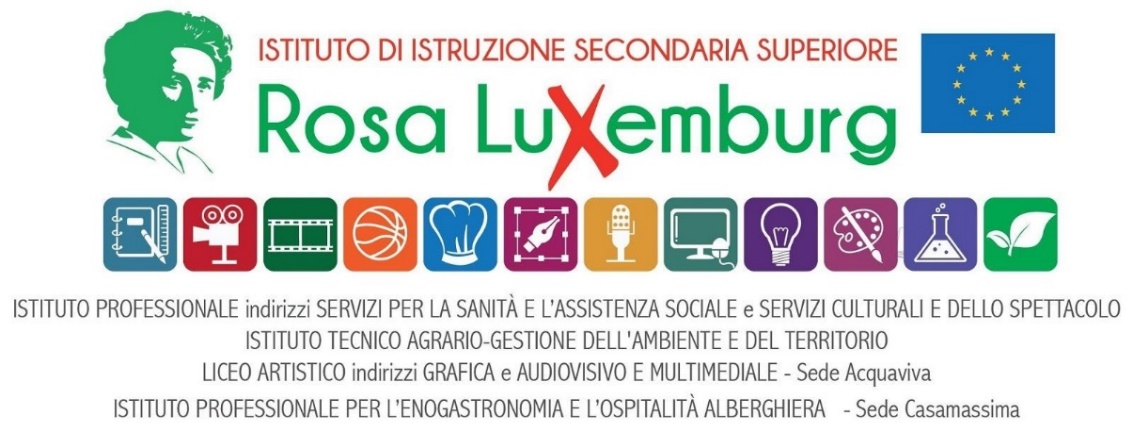 PARTECIPAZIONE AD EVENTI –  AUTORIZZAZIONE  GENITORIIo sottoscritto, __________________________________________, e io sottoscritto, __________________________________________, genitori dell’alunno/a _________________________________________, frequentante la classe ____________ autorizzomio/a figlio/a a partecipare alla mostra “Scarti” dell’artista Franco Farina che si terrà il giorno …. giugno 2022 presso la sala Colafemmina del Comune di Acquaviva delle Fonti dalle ore 11:30 alle ore 12:30.La classe, con la docente accompagnatrice, si sposterà da scuola a piedi alle ore 11.00, in tempo per l’inizio della visita. Conclusa l’attività, farà rientro a scuola (presumibilmente intorno alle ore 13:00). L’uscita è prevista termine della V ora (ore 13.10).Consapevole di tutto ciò, esonero la scuola da qualunque responsabilità.Luogo e data ________________________						                      Firma dei genitori  							   _________________________   							   _________________________Dichiarazione da rilasciare in caso di firma di un solo genitore: Il sottoscritto, _________________________, consapevole delle conseguenze amministrative e penali per chi rilasci dichiarazioni non corrispondenti a verità, ai sensi del DPR 245/2000, dichiara di aver effettuato la scelta/richiesta in osservanza delle disposizioni sulla responsabilità genitoriale di cui agli artt. 316, 337 ter e 337 quater del codice civile, che richiedono il consenso di entrambi i genitori. FIRMA DEL GENITORE ______________________________________